Publicado en ciudad de México el 30/10/2019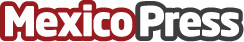 Beneficia Fundación Gigante al programa "Rugby Espíritu Gigante" El 70% de lo recaudado por la venta de la cena y la subasta será destinado al programa "Rugby Espíritu Gigante" a través de Fundación Gigante para la construcción de escuelas de rugby en zonas desfavorecidas de México. El menú de la cena fue elaborado por Frédéric Lobjois, Chef Ejecutivo de Au Pied de Cochon y por Josefina López, Chef Ejecutiva del restaurante ChapulínDatos de contacto:FWD ConsultoresNota de prensa publicada en: https://www.mexicopress.com.mx/beneficia-fundacion-gigante-al-programa-rugby Categorías: Gastronomía Sociedad Solidaridad y cooperación http://www.mexicopress.com.mx